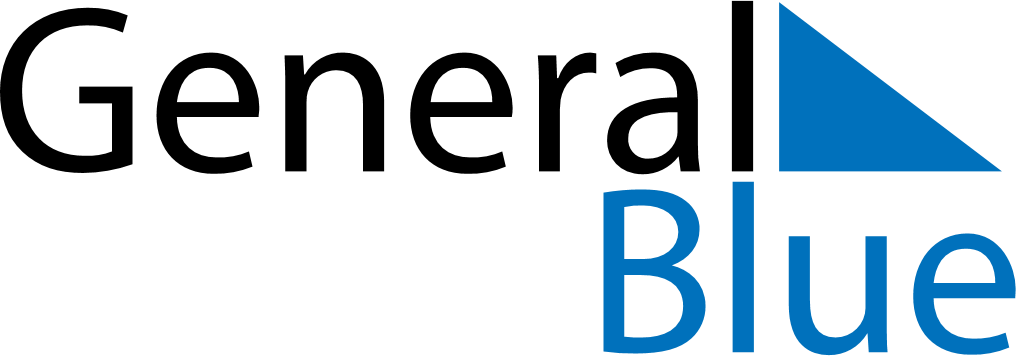 Q1 2024 CalendarPhilippinesQ1 2024 CalendarPhilippinesQ1 2024 CalendarPhilippinesQ1 2024 CalendarPhilippinesQ1 2024 CalendarPhilippinesQ1 2024 CalendarPhilippinesQ1 2024 CalendarPhilippinesJanuary 2024January 2024January 2024January 2024January 2024January 2024January 2024January 2024January 2024SUNMONMONTUEWEDTHUFRISAT1123456788910111213141515161718192021222223242526272829293031February 2024February 2024February 2024February 2024February 2024February 2024February 2024February 2024February 2024SUNMONMONTUEWEDTHUFRISAT12345567891011121213141516171819192021222324252626272829March 2024March 2024March 2024March 2024March 2024March 2024March 2024March 2024March 2024SUNMONMONTUEWEDTHUFRISAT123445678910111112131415161718181920212223242525262728293031Jan 1: New Year’s DayMar 31: Easter SundayJan 23: First Philippine Republic DayFeb 2: Constitution DayFeb 10: Chinese New YearFeb 24: Lantern FestivalFeb 25: EDSA Revolution AnniversaryMar 28: Maundy ThursdayMar 29: Good FridayMar 30: Easter Saturday